Проект внесения изменений в проект планировки Жаровихинского района муниципального образования "Город Архангельск" в границах элемента планировочной структуры: просп. Ленинградский, 
пер. Конецгорский площадью 11,7091 гаI. Положение о характеристиках планируемого развития территории, 
в том числе о плотности и параметрах застройки территории, 
о характеристиках объектов капитального строительства и необходимых для функционирования таких объектов и обеспечения жизнедеятельности граждан объектов коммунальной, транспортной и социальной инфраструктур1. Общие положенияПроект внесения изменений в проект планировки Жаровихинского района муниципального образования "Город Архангельск" подготовлен 
в границах элемента планировочной структуры: просп. Ленинградский, 
пер. Конецгорский (далее – проект планировки). Общая площадь проектирования – 11,7091 га. Технический заказчик: Харламова Валентина Тимофеевна.Проект внесения изменений в проект планировки разработан ИП Деминым А.А. на основании следующих документов:Градостроительный кодекс Российской Федерации от 29 декабря 
2004 года № 190-ФЗ;Земельный кодекс Российской Федерации от 25 октября 2001 года 
№ 136-ФЗ;Федеральный закон от 10 января 2002 года № 7-ФЗ "Об охране окружающей среды";Федеральный закон от 14 марта 1995 года № 33-ФЗ "Об особо охраняемых природных территориях";Федеральный закон от 25 июня 2002 года № 73-ФЗ "Об объектах культурного наследия (памятниках истории и культуры) народов Российской Федерации";Федеральный закон от 21 декабря 1994 года № 68-ФЗ "О защите населения и территорий от чрезвычайных ситуаций природного и техногенного характера";Федеральный закон от 29 декабря 2017 года № 443-ФЗ "Об организации дорожного движения в Российской Федерации и о внесении изменений 
в отдельные законодательные акты Российской Федерации";приказ Росреестра от 10 ноября 2020 года № П/0412 "Об утверждении классификатора видов разрешенного использования земельных участков";приказ Министерства строительства и жилищно-коммунального хозяйства РФ от 25 апреля 2017 года № 739/пр "Об утверждении требований 
к цифровым топографическим картам и цифровым топографическим планам, используемым при подготовке графической части документации по планировке территории";РДС 30-201-98. Инструкция о порядке проектирования и установления красных линий в городах и других поселениях Российской Федерации;СП 42.13330.2016. Свод правил. Градостроительство. Планировка 
и застройка городских и сельских поселений. Актуализированная редакция СниП 2.07.01-89* (далее – СП 42.13330.2016);СП 476.1325800.2020. Свод правил. Территории городских и сельских поселений. Правила планировки, застройки и благоустройства жилых микрорайонов;СП 82.13330.2016. Свод правил. Благоустройство территорий. Актуализированная редакция СниП III-10-75;СП 396.1325800.2018. Улицы и дороги населенных пунктов. Правила градостроительного проектирования;местные нормативы градостроительного проектирования городского округа "Город Архангельск", утвержденные решением Архангельской городской Думы от 20 сентября 2017 года № 567, (далее – местные нормативы градостроительного проектирования);региональные нормативы градостроительного проектирования Архангельской области, утвержденные постановлением Правительства Архангельской области от 19 апреля 2016 года № 123-пп (с изменениями);генеральный план муниципального образования "Город Архангельск", утвержденный постановлением министерства строительства и архитектуры Архангельской области от 2 апреля 2020 года № 37-п (с изменениями), (далее – генеральный план);распоряжение Главы городского округа "Город Архангельск" 
от 5 апреля 2022 года № 1828р "О подготовке проекта внесения изменений в проект планировки Жаровихинского района муниципального образования "Город Архангельск" в границах элемента планировочной структуры: внутриквартальный проезд – пер. Конецгорский площадью 8,3105 га";распоряжение Главы городского округа "Город Архангельск" 
от 9 сентября 2022 года № 5527р "О внесении изменений в распоряжение Главы городского округа "Город Архангельск" от 5 апреля 2022 года № 1828р и приложение к нему";задание на внесение изменений в проект планировки Жаровихинского района муниципального образования "Город Архангельск" в границах элемента планировочной структуры: просп. Ленинградский, пер. Конецгорский площадью 11,7091 га;правила землепользования и застройки городского округа "Город Архангельск", утвержденные постановлением министерства строительства и архитектуры Архангельской области от 29 сентября 2020 года № 68-п 
(с изменениями), (далее – правила землепользования и застройки);проект планировки Жаровихинского района муниципального образования "Город Архангельск", утвержденный Главой городского округа "Город Архангельск" от 24 февраля 2015 года № 463р (с изменениями), (далее – 
ППТ Жаровихинского района);проектная документация "Проектирование, строительство и ввод 
в эксплуатацию объектов капитального строительства для расселения многоквартирных домов, признанных аварийными до 1 января 2017 года 
в связи с физическим износом и подлежащих сносу или реконструкции 
(два многоквартирных дома по просп. Ленинградскому в г. Архангельске);материалы единого государственного реестра недвижимости;материалы натурного геодезического обследования территории;кадастровый план территории от 3 декабря 2020 года № КУВИ-999/2020-311112, выданный филиалом ФГБУ "ФКП Росреестра" по Архангельской области и Ненецкому автономному округу на кадастровый квартал 29:22:071503; иные нормативные правовые акты, применение которых обусловлено наличием в границах территории объектов, являющихся предметом регулирования указанных актов.Целью разработки проекта планировки территории является: увеличение площади индивидуальной жилой застройки с приусадебными участками (зоны планируемого размещения объектов капитального строительства 
на перспективу) за счет изменения озелененной территории в проекте планировки Жаровихинского района.Проект планировки территории определяет:концепцию архитектурно-пространственного развития проектируемой территории;параметры застройки территории;организацию улично-дорожной сети и транспортного обслуживания;развитие системы инженерного оборудования и благоустройства.2. Характеристика объекта градостроительного планированияПроектируемая территория расположена на правом берегу реки Северная Двина. Объектом градостроительного планирования является элемент планировочной структуры: просп. Ленинградский, пер. Конецгорский расположенные в территориальном округе Варавино-Фактория города Архангельска. Общая площадь территории проектирования составляет 11,7091 га.Категория земель территории, в границах которой разрабатывается проект внесения изменений в проект планировки территории – земли населенных пунктов.Рельеф – спокойный.Транспортная инфраструктура территории сформированы. Транспортная связь обеспечивается по просп. Ленинградскому (магистральная улица общегородского значения регулируемого движения), по пер. Конецгорскому (планируемая улица местного значения). На территории проектирования расположены: жилые дома, хозяйственные постройки, коммунальные сооружения.Функциональные зоны согласно генеральному плану, в границах которых разрабатывается документация по планировке территории: зона застройки многоэтажными жилыми домами (9 этажей и более);зона застройки индивидуальными жилыми домами; зона транспортной инфраструктуры.Граница отведенной территории примыкает к красной линии 
пер. Конецгорского, просп. Ленинградского.Планировочная структура и архитектурно-пространственное решение проекта разработаны в соответствии с общими принципами, заложенными 
в ППТ Жаровихинского района города и в Правилах землепользования 
и застройки. На проектируемой территории предлагается: увеличение площади индивидуальной жилой застройки с приусадебными участками (зоны планируемого размещения объектов капитального строительства 
на перспективу) за счет изменения озелененной территории. 3. Характеристика объектов капитального строительства жилого, производственного, общественно-делового и иного назначения и необходимых для функционирования таких объектов, и обеспечения жизнедеятельности граждан объектов коммунальной, транспортной, социальной инфраструктур3.1. Характеристика объектов капитального строительства жилого назначенияВ данный момент на проектируемой территории расположены индивидуальные жилые дома, объекты незавершенного строительства и многоэтажные многоквартирные жилые дома.Всего на территории проектирования: индивидуальных жилых домов – 37, объектов незавершенного строительства – 1, новое жилищное строительство многоквартирных жилых домов – 2, многоквартирных жилых домов (существующих) – 4. Объекты капитального строительства представлены 
в таблице 1.Таблица 1Проектом предусмотрено увеличение площади одного из земельных участков под строительство индивидуального жилого дома. Данный земельный участок располагается по адресу: просп. Ленинградский д. 360, корп. 16. Увеличение площади земельного участка предусмотрено за счет изменения озелененной территории квартала. Планируется перераспределение земельного участка с кадастровым номером 29:22:071503:64 площадью 1 100 кв. м с целью соблюдения нормативного отступа до планируемого объекта капитального строительства – 3 метра. В соответствии со статьей 39.28 Земельного кодекса Российской Федерации перераспределение земельного участка с кадастровым номером 29:22:071503:64 будет осуществляться в соответствии со схемой расположения земельного участка на кадастровом плане территории. Площадь земельного участка по адресу: просп. Ленинградский д. 360, корп. 16 после увеличения (по проекту) составит 1 730 кв. м. 3.2. Расчет численности проживающих людейПоказатели минимальной обеспеченности жилых помещений 
для индивидуальной застройки местными нормативами не нормируются.Для расчета численности проживающих для зоны индивидуальной жилой застройки (Ж1) принимается значение: на 1 дом – семья из трех человек.Количество индивидуальных жилых домов – 37.Расчетное количество человек составляет – 111.Существующий на территории проектирования объем жилой площади 
в зоне многоэтажной жилой застройки (Ж4) ориентировочно составляет 
13 813,45 кв. м (19 733,5*0,7).Согласно таблице 5.1 СП 42.13330.2016 принимаем норму площади жилого дома и квартиры в расчете 35 м² на одного человека как среднее значение между 30 м² и 40 м².Расчет численности населения для существующих многоквартирных домов:13 813,45 кв. м / 35 кв. м = 395 человек.Объем нового строительства на территории проектирования в зоне многоэтажной жилой застройки составляет 11 616,75 кв. м. Согласно таблице 5.1 СП 42.13330.2016 норма площади жилого дома и квартиры в расчете на одного человека 20 м2 для типа жилого дома по уровню комфорта – муниципальный Расчет численности населения для нового строительства:11 616,75 кв. м / 20 кв. м = 581 человек.Расчет численности населения для нового строительства принят 
в соответствии с проектной документацией "Проектирование, строительство и ввод в эксплуатацию объектов капитального строительства для расселения многоквартирных домов, признанных аварийными до 1 января 2017 года 
в связи с физическим износом и подлежащих сносу и реконструкции 
(два многоквартирных дома по просп. Ленинградскому в г. Архангельске)".Всего на территории проектирования проживает – 1 087 человек.3.3.	Характеристика объектов капитального строительства производственного назначенияВ границах проектируемой территории находятся две трансформаторные подстанции.3.4. Характеристика объектов капитального строительства общественно-делового назначенияВ границах проектируемой территории не обнаружено объектов общественно-делового назначения.3.5. Характеристика объектов капитального строительства иного назначения В границах проектируемой территории не планируется размещение новых объектов капитального строительства иного назначения.4. Характеристика объектов коммунальной, транспортной, социальной инфраструктуры, необходимых для развития территории в границах элемента планировочной структуры, для функционирования объектов капитального строительства жилого, производственного, общественно-делового и иного назначения и обеспечения жизнедеятельности граждан4.1. Коммунальная инфраструктура Отведенная территория обеспечена всеми необходимыми объектами инфраструктуры. В границах проектирования расположены: сети водоснабжения;кабели связи;сети водоотведения;сети электроснабжения;сети канализации.Водоснабжение, водоотведение хозяйственно-бытовых стоков, теплоснабжение, электроснабжение централизованное.Уличное освещение вдоль пер. Конецгорского и вдоль внутриквартальных проездов.На территории земельного участка для нового жилищного строительства планируется:проектирование теплосети;проектирование радиостойки;строительство сети водопровода;строительство сети самотечной хозяйственно-бытовой канализации;строительство колодца хозяйственно-бытовой канализации;строительство колодца ливневой канализации;строительство дренажной канализации;строительство колодца системы дренажа;строительство колодца водоснабжения в точке подключения к городской сети;строительство колодца хозяйственно – бытовой канализации в точке подключения к городской сети.На прилегающей территории к территории проектирования расположены существующие канализационные насосные станции, самотечные сети водоотведения и напорные коллекторы хозяйственно-фекальной канализации. Основные коллекторы трассируются по просп. Ленинградскому вне границ проектирования. Очистка сточных вод осуществляется на канализационных очистных сооружениях.4.2. Расчет нормы накопления бытовых отходовНормы расчета твердых бытовых отходов (далее – ТБО) приняты 
по постановлению министерства природных ресурсов и лесопромышленного комплекса Архангельской области от 24 марта 2022 года № 5п 
"Об утверждении нормативов накопления твердых коммунальных отходов на территории Архангельской области";Нормы расчета крупногабаритных отходов (далее – КГО) приняты по местным нормативам градостроительного проектирования.Норма накопления ТБО и количество контейнеров для нового жилищного строительства приняты в соответствии с проектной документацией "Проектирование, строительство и ввод в эксплуатацию объектов капитального строительства для расселения многоквартирных домов, признанных аварийными до 1 января 2017 года в связи с физическим износом и подлежащих сносу и реконструкции (два многоквартирных дома 
по просп. Ленинградскому в г. Архангельске)".По нормативному расчету для территории проектирования необходимо 14 контейнеров для ТБО и 3 бункера КГО).Для нового жилищного строительства требуется 4 контейнера (емкостью 1,1 м3) каждый с выделенным участком под крупногабаритный мусор.Для существующих многоквартирных жилых домов на каждой контейнерной площадке будет размещено 2 контейнера емкостью 0,8 м3 
для сбора твердых коммунальных отходов. Один из контейнеров для сухих отходов (для пластика, бумаги, алюминия и стекла), другой – для смешанных отходов.Также для сбора крупногабаритных отходов предусмотрено 3 бункера емкостью 8 м3. Расположение бункеров КГО: 1 бункер со стороны 
пер. Конецгорского, 1 бункер на территории нового жилищного строительства и 1 бункер в зоне существующих многоэтажных жилых домов.Установка мусорных контейнеров должна производиться на бетонном или асфальтированном основании на высоте 10 – 20 см от уровня земли.Расчет нормы накопления отходов представлен в таблице 2.Таблица 2Данным проектом планировки территории внесения изменений предусмотрено нормативное количество контейнеров для ТБО и КГО 
в пределах территории проектирования.4.3. Показатели обеспеченности территории объектами коммунальной, и социальной инфраструктур и фактических показателей территориальной доступности таких объектов для населенияПоказатели обеспеченности территории социальной инфраструктурой представлены в таблице 3. Таблица 3Нормы расчета учреждений, организаций и предприятий обслуживания приняты по местным нормативам градостроительного проектирования  городского округа "Город Архангельск".4.4. Детские дошкольные учрежденияБлижайшие существующие дошкольные учреждения расположены 
на смежных территориях к границе проектирования:детский сад № 173 "Подснежник" (1-й корпус) (просп. Ленинградский, 
д. 343, корп.1) – 256 мест, доступность – 1,5 км, транспортная доступность – 
4 минуты;детский сад № 173 "Подснежник" (2-й корпус) (ул. Николая Островского, д. 13) – 323 места, доступность 420 метров – пешеходная доступность – 
9 минут.Доступность и обеспеченность территории проектирования детскими садами выполняется за счет детского сада № 173 по ул. Николая Островского, д. 13. Согласно проекту планировки территории муниципального образования "Город Архангельск" в границах 1-го Ленинградского пер., 
ул. Кривоборской, 2-го Ленинградского пер. и просп. Ленинградского планируется строительство детского сада в пешеходной доступности 
от проектируемой территории, на расстоянии 200 метров. 4.5. Общеобразовательные учрежденияБлижайшие существующие общеобразовательные учреждения расположены:общеобразовательная школа МБОУ СШ № 27 (ул. Кирова, д. 7), 
660 мест, доступность – 720 метров, пешеходная доступность – 10 минут;начальная школа МБОУ СШ № 27, 520 мест, доступность – 750 метров, пешеходная доступность – 9 минут);начальная школа МБОУ СШ № 30 (ул. Квартальная, д. 15), 348 мест доступность – 2,2 км, транспортная доступность – 6 минут;общеобразовательная школа МБОУ СШ № 30 (ул. Квартальная, д. 10), 395 мест, доступность – 2,2 км, транспортная доступность – 6 минут.Доступность и обеспеченность территории проектирования общеобразовательными учреждениями выполняется за счет МБОУ СШ № 27.Согласно проекту планировки территории муниципального образования "Город Архангельск" в границах ул. Октябрьской и 
просп. Ленинградского площадью 18,7037 га планируется строительство общеобразовательного учреждения в пешеходной доступности от проектируемой территории, на расстоянии 450 метров.4.6. Предприятия торговли, предприятия общественного питанияНа территории проектирования нет продовольственных и непродовольственных магазинов и объектов общественного питания. Ближайшие существующие магазины находятся по адресу:магазин "Магнит" (просп. Ленинградский, д. 390), 821,5 кв. м торговой площади, доступность – 250 метров;продуктовый магазин "Бристоль", (просп. Ленинградский, д. 381, 
корп. 3), 98 кв. м торговой площади, доступность – 500 метров;аптека "Магнит" (просп. Ленинградский, д. 390), доступность – 
250 метров;объект общественного питания "Двинские традиции" 
(просп. Ленинградский д. 356, стр. 1) 6 мест, доступность – 710 метров;объект общественного питания – кулинария (просп. Ленинградский, 
д. 356, корп. 4) 8 мест, доступность – 530 метров;объект общественного питания – кулинария "Триумф" (ул. Октябрьская, д. 13), 10 мест, доступность – 970 метров;объект общественного питания (просп. Ленинградский, д. 369), 10 мест, доступность – 510 метров;столовая "Сказка" (просп. Ленинградский, д. 384), 32 места, 
доступность – 1,69 км.Радиус обслуживания до объектов общественного питания частично превышает 500 метров. В границах элемента планировочной структуры размещать общеобразовательные учреждения не планируется, так как территория проекта спланирована и застроена. Рекомендуется предусмотреть объект общественного питания на смежной территории.4.7. Объекты физической культуры и спорта местного значенияОбъекты физической культуры и спорта находятся на смежных территориях:физкультурно-оздоровительный комплекс "Росток", (ул. Октябрьская, 
д. 22), 470 кв. м, доступность – 950 метров.Зимой на территории ФОК "Росток" функционирует ледовая площадка. Радиус обслуживания до объектов физической культуры и спорта 
не превышает 1 500 метров.4.8. Предприятия бытового обслуживания и связиНа смежной территории располагаются предприятия бытового обслуживания: парикмахерские, ателье, ремонт обуви, пункт выдачи заказов "Озон", фото услуги, отделение "Почта Банк", Банкомат ВТБ.Почтовое отделение находится по просп. Ленинградскому, д. 354.4.9. Поликлиники и медицинские учрежденияГБУЗ Архангельской области "Архангельская городская клиническая больница № 4" (ул. Силикатчиков, д. 6), доступность – 2,8 км.Радиус обслуживания до поликлиник и медицинских учреждений превышает 1 000 метров. В границах элемента планировочной структуры размещать учреждения здравоохранения не планируется, так как территория проекта спланирована и застроена. Рекомендуется предусмотреть объект здравоохранения на смежной территории.4.10. Транспортная инфраструктура. Показатели обеспеченности территории объектами транспортной инфраструктуры.В планировочной структуре улично-дорожной сети относительно проекта планировки Жаровихинского района г. Архангельска серьезных изменений 
не планируется. Улично-дорожная сеть в квартале сформирована.Транспортная связь обеспечивается по просп. Ленинградскому (магистральная улица общегородского значения регулируемого движения), переулку Конецгорского (планируемая улица местного значения). Обслуживание пассажирского потока на данной территории города осуществляется: такси и автобусными маршрутами – № 5, 42, 44, 64, 104, 108, 114, 116, 117. Остановки общественного транспорта расположены 
по просп. Ленинградскому на смежной территории. Ближайшие остановки общественного транспорта от территории проектирования находятся 
в пешеходной доступности – 5 минут. Проектом планировки территории предлагается вариант улично-дорожной сети с капитальным типом покрытия (асфальтобетонное) в зоне застройки индивидуальными жилыми домами. Для движения пешеходов проектом планировки территории предусмотрены тротуары из асфальтобетона с бордюрным камнем. Въезды и выезды на территорию проектирования осуществляются 
по просп. Ленинградскому, пер. Конецгорскому, а также по территории внутриквартальных проездов. Информация о красных линиях отражена в графической части. Основной чертеж проекта планировки представлен в приложении к настоящему проекту внесения изменений в проект планировки.В соответствии с приложением Ж "Нормы расчета стоянок автомобилей" СП 42.13330.2016 выполнен расчет количества машино-мест для территории проектирования.Расчет обеспеченности территории парковочными машино-местами 
для территории проектирования представлен в таблице 4.Таблица 4 Хранение автомобилей жителей зоны индивидуальной жилой застройки предполагается в границах отдельных образуемых земельных участках. Также 
для зоны индивидуальной жилой застройки необходимо предусматривать гостевые автостоянки с твердым покрытием на территориях общего пользования из расчета 1 машино-место на 10 домов. В существующей нормативной базе отсутствует информация 
о минимальном количестве машино-мест для индивидуальной жилой застройки и садовых домов.Проектным решением размещение машино-мест для индивидуальной жилой застройки в границах территории общего пользования 
не предусмотрено. Парковочные места для проживающих на территории индивидуальной жилой застройки будут размещаться в границах индивидуальных земельных участков.Для расчета в проекте принимается 1 машино-место на 2 человека, проживающих на территории индивидуальной жилой застройки. Размер стандартного машино-места для населения принят 2,5*5,0 м, 
для инвалидов и маломобильных групп населения машино-место – 6,0*3,6 м.По расчету для существующих многоквартирных жилых домов необходимо 58 машино-мест, для строящихся многоквартирных жилых домов – 48 машино-мест, для зоны индивидуальных жилых домов необходимо 
56 машино-мест.Для парковки индивидуального автотранспорта инвалидов и маломобильных групп (далее – МГН) населения предусматривается не менее 
10 процентов мест от общего количества парковок. Количество парковок 
для МГН по расчету на территории проектирования – 17. Фактически на территории проектирования расположено 
168 стандартных машино-мест и 17 машино-мест для МГН.Расчетная обеспеченность машино-местами территории проекта выполняется.4.11. Расчет площади нормируемых элементов дворовой территории Расчет площади нормируемых элементов дворовой территории представлен в таблице 5.Таблица 5 Согласно статье 29 местных нормативов градостроительного проектирования на каждом индивидуальном участке должна обеспечиваться возможность дворового благоустройства.Расчетная обеспеченность элементами дворовой территории проекта выполняется. 5. Расчет коэффициента застройки и коэффициента плотности застройкиДля городских поселений плотность застройки участков территориальных зон следует принимать не более приведенной в таблице Б.1 приложения Б СП 42.13330.2016.В соответствии с нижеприведенной формулой рассчитывается коэффициент застройки:k застр= S застр/ S кварт, где: S застр – площадь, занятая под зданиями и сооружениями, га№ S кварт – площадь проектируемой территории/квартала, га. Рассчитаем коэффициент застройки для зоны застройки индивидуальными жилыми домами:k застр=0,4322 / 8,6110 = 0,05 – не превышает нормативного показателя 0,2 для зоны застройки индивидуальными жилыми домами.Рассчитаем коэффициент застройки для зоны застройки многоэтажными жилыми домами (9 этажей и более):k застр=0,4422 / 3,5773 = 0,12 – не превышает нормативного показателя 0,4 для застройки многоэтажными жилыми домами (9 этажей и более).Коэффициент плотности застройки определяется по формуле: k пл. застр=∑Sэтаж / S кварт, где: ∑Sэтаж – отношение площади всех этажей зданий и сооружений, га∑Sэтаж=(∑Sж.ф+Sо.з.+ Sинж.), где: Sж.ф – площадь этажей существующего сохраняемого и нового строительства жилого фонда, га;Sо.з. – площадь этажей существующей сохраняемой и нового строительства общественной застройки, га ;Sинж – площадь этажей существующих сохраняемых и нового строительства инженерных, транспортных, коммунальных территории и сооружений, га. Рассчитаем коэффициент плотности застройки для зоны застройки индивидуальными жилыми домами:k пл. застр =0,6628 / 8,6610 = 0,08.Рассчитанный коэффициент не превышает нормативный показатель 
0,4 для зоны застройки индивидуальными жилыми домами.Рассчитаем коэффициент плотности застройки для зоны застройки многоэтажными жилыми домами (9 этажей и более):k пл. застр =3,4004 / 3,5773 = 0,95 – не превышает нормативного показателя 2 для застройки многоэтажными жилыми домами (9 этажей 
и более).6. Характеристика планируемого развития территории, в том числе 
сведения о плотности и параметрах застройки территории, необходимые 
для планируемого размещения объекта местного значения Проектные решения проекта не предусматривают размещение объектов федерального и регионального значения, в связи с чем, зоны планируемого размещения указанных объектов отсутствуют.Планируемый объект капитального строительства (жилой дом) располагается в зоне застройки индивидуальными жилыми домами (Ж1).Согласно Правилам землепользования и застройки для зон застройки предусмотрено использование земельных участков со следующими основными видами разрешенного использования:для зоны застройки индивидуальными жилыми домами (кодовое обозначение Ж1):для индивидуального жилищного строительства (2.1);бытовое обслуживание (3.3);обеспечение внутреннего правопорядка (8.3);образование и просвещение (3.5);культурное развитие (3.6);магазины (4.4);благоустройство территории (12.0.2);для зоны застройки многоэтажными жилыми домами (кодовое обозначение Ж4):среднеэтажная жилая застройка (2.5);многоэтажная жилая застройка (высотная застройка) (2.6);бытовое обслуживание (3.3);образование и просвещение (3.5);здравоохранение (3.4);обеспечение внутреннего правопорядка (8.3);культурное развитие (3.6);деловое управление (4.1);магазины (4.4);общественное питание (4.6);гостиничное обслуживание (4.7);отдых (рекреация) (5.0);благоустройство территории (12.0.2);для зоны транспортной инфраструктуры (кодовое обозначение Т):транспорт (7.0);объекты дорожного сервиса (4.9.1);служебные гаражи (4.9);отдых (рекреация) (5.0);благоустройство территории (12.0.2).Территория проектирования расположена в следующих зонах с особыми условиями использования территории:зона подтопления муниципального образования "Город Архангельск" (территориальные округа Октябрьский, Ломоносовский, Майская Горка, Варавино-Фактория);зона охраняемого военного объекта РУФСБ России по Архангельской области;приаэродромная территория аэропорта Васьково;охранная зона "ВЛ-6 кВ ф. "Л6-13-04";охранная зона "Опора ВЛ-6 кВ в границах г. Архангельск Архангельской области".Основные технико-экономические показатели проекта представлены 
в таблице 6.Таблица 6 Участки территории (зоны) планируемого размещения объектов представлены в таблице 7. 16Таблица 7 21II. Положение об очередности планируемого развития территорииВ настоящем проекте внесения изменений в проект планировки предлагается развитие территории проектирования в части индивидуальной жилой застройки с приусадебными участками (зона планируемого размещения объектов капитального строительства на перспективу).Очередность планируемого развития территории представлена 
в таблице 8.Таблица 8 _________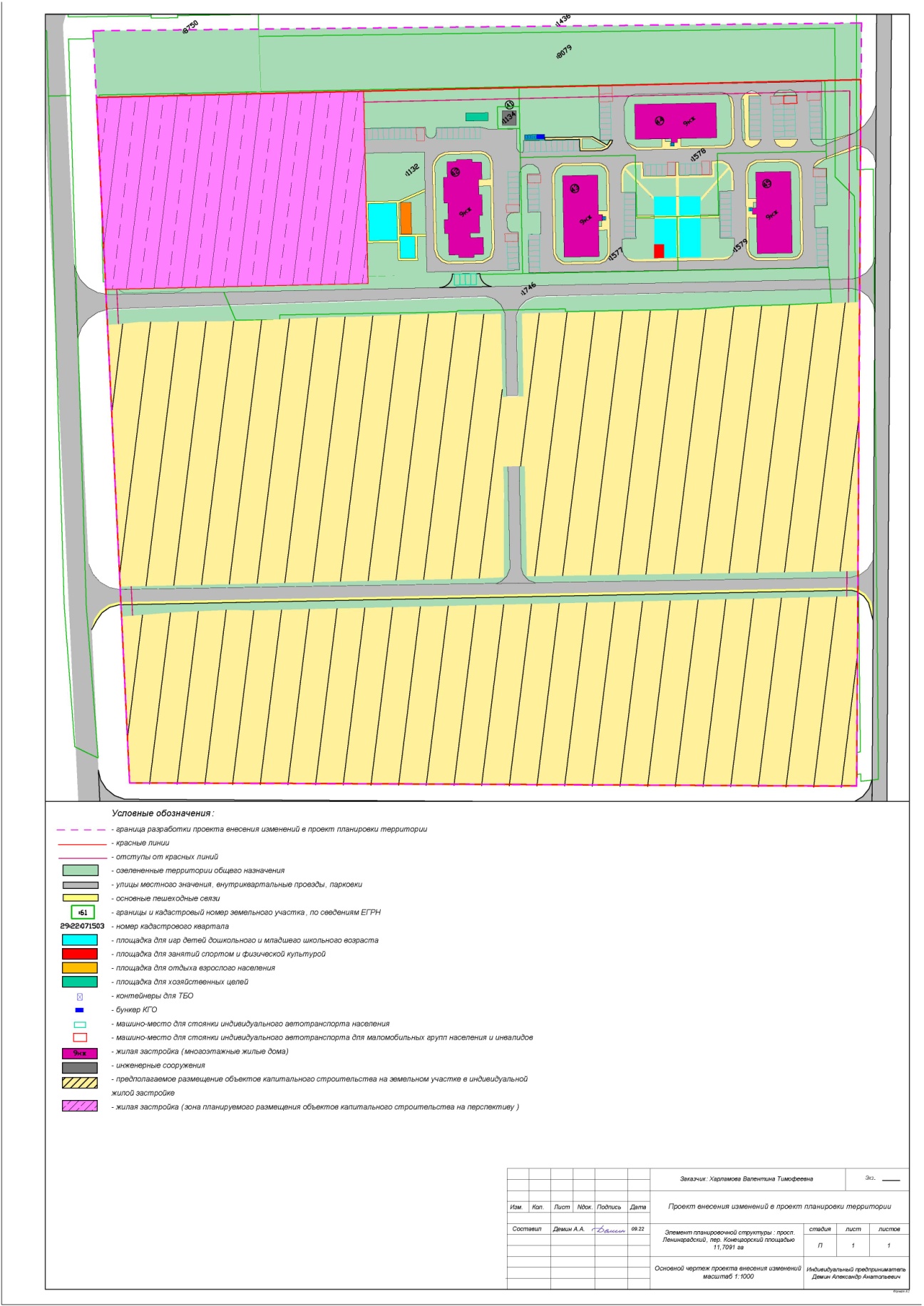 УТВЕРЖДЕНраспоряжением Главыгородского округа"Город Архангельск"от 25 мая 2023 г. № 2924рНаименованиеЭтажностьПлощадь застройки, кв. м.Индивидуальный жилой дом1-34321,8Многоквартирные  жилые дома9-102458,6Новое строительство9-101920,4Всего:8700,8НаименованиеКоличество проживающих, человекРасчетная единицаНакопление отходов м3/годНакопление отходов м3/годКоличество контейнеров НаименованиеКоличество проживающих, человекРасчетная единицаНормаКоличествоКоличество контейнеров Твердые коммунальные отходы (для многоквартирных жилых домов)395 1 проживающий2,751086,258 (емкостью 0,8 м3 – при выгрузке раз в два дня)Твердые коммунальные отходы (для нового жилищного строительства)581 1 проживающий1,7987,74 (емкостью 1,1 м3 – при выгрузке раз в два дня)Твердые коммунальные отходы (для индивидуальных жилых домов)111 1 проживающий2,06228,662 (емкостью 0,8 м3 – при выгрузке раз в два дня)Крупногабаритные отходы (для многоквартирных жилых домов)395 1 проживающий0,08633,971 (емкостью 8 м3 в сутки – при выгрузке раз в семь дней)Крупногабаритные отходы (для нового жилищного строительства)5811 проживающий0,08649,961 (емкостью 8 м3 в сутки – 
при выгрузке раз в семь дней)Крупногабаритные отходы (для индивидуальных жилых домов)111 1 проживающий0,0869,551 (емкостью 8 м3 в сутки – 
при выгрузке раз 
в семь дней)Итого14 контейнеров для ТБО, 
3 бункера 
для КГОПоказательКоличество местКоличество местКоличество местКоличество местКоличество местКоличество местПоказательБассейныСпорт-залыДетские дошколь-ные учрежде-нияОбщеобразова-тельные школыПредприятия торговлиПредприятия обществен-ного питанияНорматив-ный показатель75 кв. м. зеркала воды 
на 
1 000 чел.350 кв. м. площади пола на 1000 чел.100 мест на 1 000 чел.180 мест 
на 1 000 чел.280 кв. м. торговой площади 
на 1 000 чел.40 мест 
на 1 000 чел.Числен-ность населения 1 087 чел.81,5 
кв. м.380,5 кв. м.109 мест196 мест304,4 кв. м.44 местаНаименованиеЕдиница измеренияПредусматривается 1 машино-место 
на следующее количество расчетных единицРасчетная единицаКоли-
чество машино-мест 
по расчетуПримечаниеМногоквартирные жилые дома (существующие)жил. площадь240 м²13 813,4558-Многоквартирные жилые дома (строящиеся)жил. площадь240 м²11 616,7548Проектная документация. Раздел 2 "Схема планировочной организации земельного участка 064.020-ПЗУ"Индивидуальные жилые дома чел.211156В границах индивидульных земельных участковГостевые парковки 
для ИЖДдомов10374ВсегоВсегоВсегоВсего166Из них машино-мест для МГН (10 % от общего количества)Из них машино-мест для МГН (10 % от общего количества)Из них машино-мест для МГН (10 % от общего количества)Из них машино-мест для МГН (10 % от общего количества)17Наименование площадокУдельный размер кв. м/жителяПлощадь 
по расчету кв. мПлощадь по проекту кв. мДля игр детей дошкольного и младшего школьного возраста0,4-0,7434,8961,93Для отдыха взрослого населения0,1-0,2108,7129 Площадки для занятий физкультурой0,5-0,7543,5556,17 Для хозяйственных целей0,0332,6239 №
п/пНаименованиеПоказатель1Территория в границах проектирования11,7091 га2Количество проживающих на территории проектирования1087 чел3Индивидуальная жилая застройка с приусадебными участками (зона планируемого размещения  объектов капитального строительства на перспективу)6,5358 га4Территория индивидуальной жилой застройки с приусадебными участками попадающая в санитарно-защитную зону2,0752 га5Площадь застройки в том числе:0,8758 гаиндивидуальная жилая застройка0,4322 гамногоэтажная многоквартирная жилая застройка0,2459 гановое строительство0,1920 гапрочие сооружения0,0057 га6Процент застройки8 %7Улично-дорожная сеть:1,6435 гадороги и проезды1,3935 гатротуары0,2500 га8Дворовые территории и территории общего пользования, в том числе:0,1757 гаплощадки для игр детей0,0962спортивные площадки0,0556площадки для хозяйственных целей0,02399Площадь озеленения9,0071 га10Процент озеленения77%11Коэффициент застройки для зоны застройки многоэтажными жилыми домами (9 этажей и более)0,1212Коэффициент застройки для зоны застройки индивидуальными жилыми домами0,0513Коэффициент плотности застройки для зоны застройки многоэтажными жилыми домами (9 этажей и более):0,9514Коэффициент плотности застройки для зоны застройки индивидуальными жилыми домами0,0815Общая площадь этажей жилого фонда для зоны застройки многоэтажными жилыми домами (9 этажей и более)3,4004 гаКада-стро-вый номер учас-ткаВиды разрешенного использования земельных участков и объектов капитального строительстваПло-щадь учас-тка, кв. м.Предельные параметры участкаПредельные параметры участкаПредельные параметры участкаНаимено-вание объектаПоказатели объектаПоказатели объектаПоказатели объектаПоказатели объектаКада-стро-вый номер учас-ткаВиды разрешенного использования земельных участков и объектов капитального строительстваПло-щадь учас-тка, кв. м.Плот-ность застрой-ки, тыс. кв. м/гаВысо-та, мЗастро-енность, %Наимено-вание объектаСуммарная поэтажная площадь наземной части в габаритах наружных стен,.кв.м.Использование подземного пространстваГостевые приобъ-ектные автостоян-ки (наземные) машино-мест (м/м)При-мечания13456789101112:64Для индивидуальной жилой застройки1 1000,12010-20Индивиду-альные жилые дома127,0-Автосто-янки в границах каждого отдельного земельного участка-:10Для эксплуатации двухэтажного жилого дома с цокольным и мансардным этажами1 2100,22010-20Индивиду-альные жилые дома284,7-Автосто-янки в границах каждого отдельного земельного участка-:65Для эксплуатации двухэтажного жилого дома с мансардным и подземным этажами1 1580,22010-20Индивиду-альные жилые дома206,9-Автосто-янки в границах каждого отдельного земельного участка-:33Для эксплуатации двухэтажного жилого дома1 2000,22010-20Индивиду-альные жилые дома225,5-Автосто-янки в границах каждого отдельного земельного участка-:1768Для индивидуального жилищного строительства1 2310,2-10-20Индивиду-альные жилые дома232,1-Автосто-янки в границах каждого отдельного земельного участка-:39Завершение строительства жилого дома1 1700,22010-20Индивиду-альные жилые дома242,1-Автосто-янки в границах каждого отдельного земельного участка-:21Для эксплуатации двухэтажного жилого дома с мансардным и подземным этажами1 2000,22010-20Индивиду-альные жилые дома184,1-Автосто-янки в границах каждого отдельного земельного участка-:32Для эксплуатации трехэтажного жилого дома с подземным этажом1 3210,42010-20Индивиду-альные жилые дома525,6-Автосто-янки в границах каждого отдельного земельного участка-:31Для эксплуатации одноэтажного жилого дома с цокольным этажом и мансардой1 2000,22010-20Индивиду-альные жилые дома183,3-Автосто-янки в границах каждого отдельного земельного участка-Для эксплуатации одноэтажного жилого дома1 1780,22010-20Индивиду-альные жилые дома205,1-Автосто-янки в границах каждого отдельного земельного участка-:11Для эксплуатации двухэтажного жилого дома с мансардным этажом1 2000,32010-20Индивиду-альные жилые дома322-Автосто-янки в границах каждого отдельного земельного участка-:76Для завершения строительства жилого дома1 0330,22010-20Индивиду-альные жилые дома225,7-Автосто-янки в границах каждого отдельного земельного участка-:77Для завершения строительства жилого дома1 0150,12010-20Индивиду-альные жилые дома78,9-Автосто-янки в границах каждого отдельного земельного участка-:52Для проектирования и строительства индивидуального жилого дома1 0150,12010-20Индивиду-альные жилые дома75,8-Автосто-янки в границах каждого отдельного земельного участка-:1770Для размещения индивидуального жилого дома1 5250,12010-20Индивиду-альные жилые дома141-Автосто-янки в границах каждого отдельного земельного участка-:27Для строительства индивидуального жилого дома1 1830,12010-20Индивиду-альные жилые дома79-Автосто-янки в границах каждого отдельного земельного участка-:26Для строительства индивидуального жилого дома1 2060,12010-20Индивиду-альные жилые дома66-Автосто-янки в границах каждого отдельного земельного участка-:8Для эксплуатации одноэтажного жилого дома1 3660,052010-20Индивиду-альные жилые дома67,1-Автосто-янки в границах каждого отдельного земельного участка-:14Для эксплуатации двухэтажного жилого дома с мансардным этажом1 3390,12010-20Индивиду-альные жилые дома126,9-Автосто-янки в границах каждого отдельного земельного участка-:68Для завершения строительства индивидуального жилого дома1 0040,12010-20Индивиду-альные жилые дома82-Автосто-янки в границах каждого отдельного земельного участка-:12Для эксплуатации одноэтажного жилого дома1 3480,032010-20Индивиду-альные жилые дома39,7-Автосто-янки в границах каждого отдельного земельного участка-:7Для проектирования и строительства индивидуального жилого дома1 2090,052010-20Индивиду-альные жилые дома55-Автосто-янки в границах каждого отдельного земельного участка-:56Для строительства индивидуального жилого дома1 1790,12010-20Индивиду-альные жилые дома108,2-Автосто-янки в границах каждого отдельного земельного участка-:13Для строительства индивидуального жилого дома1 2600,12010-20Индивиду-альные жилые дома72-Автосто-янки в границах каждого отдельного земельного участка-:5Для строительства индивидуального жилого дома1 2450,12010-20Индивиду-альные жилые дома130,5-Автосто-янки в границах каждого отдельного земельного участка-:34Для эксплуатации двухэтажного жилого дома1 2850,12010-20Индивиду-альные жилые дома167-Автосто-янки в границах каждого отдельного земельного участка-:6Для проектирования и строительства индивидуального жилого дома1 2170,12010-20Индивиду-альные жилые дома115,4-Автосто-янки в границах каждого отдельного земельного участка-:43Строительство индивидуального жилого дома1 2000,12010-20Индивиду-альные жилые дома144-Автосто-янки в границах каждого отдельного земельного участка-:40Строительство индивидуального жилого дома1 2000,32010-20Индивиду-альные жилые дома325,9-Автосто-янки в границах каждого отдельного земельного участка-:47Строительство индивидуального жилого дома1 2000,22010-20Индивиду-альные жилые дома234,4-Автосто-янки в границах каждого отдельного земельного участка-:60Для проектирования и строительства индивидуального жилого дома1 2000,12010-20Индивиду-альные жилые дома132,8-Автосто-янки в границах каждого отдельного земельного участка-:38Для эксплуатации одноэтажного жилого дома с цокольным и мансардным этажами1 2000,22010-20Индивиду-альные жилые дома196,6-Автосто-янки в границах каждого отдельного земельного участка-:48Строительство индивидуального жилого дома1 3200,22010-20Индивиду-альные жилые дома306,2-Автосто-янки в границах каждого отдельного земельного участка-:41Проектирование и строительство индивидуального жилого дома1 2000,12010-20Индивиду-альные жилые дома139,4-Автосто-янки в границах каждого отдельного земельного участка-:70Для строительства индивидуального жилого дома1 2000,22010-20Индивиду-альные жилые дома188,5-Автосто-янки в границах каждого отдельного земельного участка-:42Для эксплуатации одноэтажного жилого дома с мансардным этажом1 2000,22010-20Индивиду-альные жилые дома190,3-Автосто-янки в границах каждого отдельного земельного участка-:78Для размещения индивидуального жилого дома1 2000,22010-20Индивиду-альные жилые дома186,6-Автосто-янки в границах каждого отдельного земельного участка-:44Для эксплуатации одноэтажного жилого дома1 2000,12010-20Индивиду-альные жилые дома88,4-Автосто-янки в границах каждого отдельного земельного участка-:1765Для индивидуального жилищного строительства1 6990,12010-20Индивиду-альные жилые дома113-Автосто-янки в границах каждого отдельного земельного участка-:80Для строительства комплектной трансформаторной подстанции510,32010-50Трансфор-маторная подстанция13,7---:1134Для строительства группы среднеэтажных жилых домов1000,42010-50Трансфор-маторная подстанция43,0---:1132Для размещения многоэтажного жилого дома6 3610,96010-40Многоквар-тирный жилой дом5427,7-33 -:1577Среднеэтажная жилая застройка3 2171,54010-40Многоквар-тирный жилой дом4768,6-21 -:1578Среднеэтажная жилая застройка5 5300,94010-40Многоквар-тирный жилой дом4768,6-58 -:1579Среднеэтажная жилая застройка3 0871,54010-40Многоквар-тирный жилой дом4768,6-21 -:1772Среднеэтажная жилая застройка8 4600,64010-40Многоквар-тирный жилой дом4766,0-48 -:1836Среднеэтажная жилая застройка8 4600,64010-40Многоквар-тирный жилой дом9504,0-48 -Этапы проектирования, строительства, реконструкцииОписание развития территорииРасчетный срок1 этапПроведение кадастровых работ: увеличение площади земельного участка за счет уменьшения озелененной территории20222 этапОборудование площадок для мусора20233 этапОрганизация внутренних пешеходных связей2023ПРИЛОЖЕНИЕк проекту внесения изменений в проект планировки Жаровихинского района муниципального образования 
"Город Архангельск" в границах элемента планировочной структуры: 
просп. Ленинградский, пер. Конецгорский площадью 11,7091 га